                  C O L L A B O R A T I O N   L O G   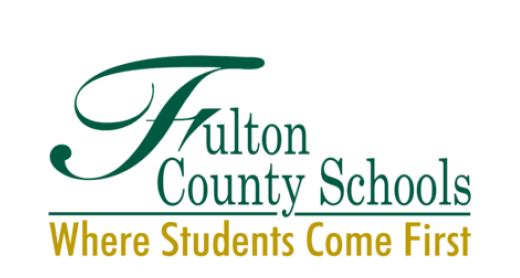 Codes:____________________________	Gifted Teacher’s Signature (electronic signature is ok)_______________________________		_______________Collaboration Coach’s Signature				Date*Creativity: Using the Common Standards by Carolyn Coil.Collaboration Logs are to be submitted to the Collaboration Coach once a month.  They are due on the 5th day of the following month.  Please attach lesson plans to this form.School:Gifted Teacher:Collaboration Date:A Planned with regular education teacherB Observed regular-education teacher implementing differentiated strategiesC Assisted regular-education teacher in developing higher-level thinking activitiesD Modeled a lessonE Prepared lessons/ activities for teacherF Conferenced with regular education teacher(s)G Developed rubrics for regular education teachers to use with gifted/high ability studentsH Participated in professional learning related to the collaboration modelsI Absent - PersonalJ Absent - SickK Absent – ProfessionalL Other - Explain7ELA8Reading9Social Studies10Science11MathDateTeacher(s)Code(s)Comments/RequestsSpecific Differentiation of Instructional Strategies(Select all that apply)Encounter *Questivities *Six Hats Thinking *Socratic Seminar Scamper*Compare/ContrastMystery Inquiry BrainstormingAssessment (Select all that apply)RubricReflection Log/JournalObservationFormal Quiz/TestChecklistOther: __________Number of segments: (select one)_________ONE  (50 mins)                          ____________TWO (110 mins)